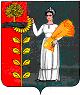 РОССИЙСКАЯ ФЕДЕРАЦИЯСОВЕТ ДЕПУТАТОВ СЕЛЬСКОГО ПОСЕЛЕНИЯСРЕДНЕМАТРЕНСКИЙ СЕЛЬСОВЕТДобринского муниципального района Липецкой области36-сессия V-го созываР Е Ш Е Н И Е16.01.2018 г.               с.Средняя Матренка                        № 122-рсО программе комплексного развития социальной инфраструктуры сельского поселения Среднематренский сельсовет Добринского муниципального района Липецкой области на 2018-2028 годыВ соответствии с Федеральным законом от 29.12. 2014 № 456-ФЗ « О внесении изменений в Градостроительный кодекс Российской Федерации и отдельные законодательные акты Российской Федерации», Постановлением Правительства Российской Федерации от 1 октября 2015г. №1050 «Об утверждении требований к программам комплексного развития социальной инфраструктуры поселений, городских округов», руководствуясь Уставом сельского поселения Среднематренский сельсовет, учитывая решение постоянной комиссии по экономике, бюджету, муниципальной собственности и социальным вопросам, Совет депутатов сельского поселения Среднематренский сельсовет Добринского муниципального района Липецкой области РЕШИЛ:1. Принять программу комплексного развития социальной инфраструктуры сельского поселения Среднематренский сельсовет Добринского муниципального района Липецкой области на 2018-2028 годы (прилагается).2. Направить указанный нормативно-правовой акт главе сельского поселения для подписания и официального обнародования.3. Настоящее решение ступает в силу со дня его официального обнародования.Председатель Совета депутатов сельского поселения Среднематренский сельсовет                                       Н.А Гущина                                                                                                                     Принята решением Совета депутатов сельского поселения Среднематренский сельсовет № 122-рс от 16.01.2018 г. Программа комплексного развития социальной инфраструктуры сельского поселения Среднематренский сельсовет Добринского муниципального района Липецкой области на 2018-2028 годыПаспорт программы1. Основания для разработки программыОснованиями для разработки программы являются:- Федеральный закон от 29.12. 2014 № 456-ФЗ « О внесении изменений в Градостроительный кодекс Российской Федерации и отдельные законодательные акты Российской Федерации»;- СП 42.13330.2011 «Градостроительство. Планировка и застройка городских и сельских поселений».- Генеральный план сельского поселения Среднематренский сельсовет;- Постановление Правительства Российской Федерации от 1 октября 2015 г. № 1050  «Об утверждении требований к программам комплексного развития социальной инфраструктуры поселений, городских округов»2. Цели и задачи совершенствования и развития коммунального комплекса сельского поселения Целью разработки Программы комплексного развития социальной инфраструктуры сельского поселения Среднематренский сельсовет является обеспечение развитие социальной инфраструктуры (объекты дошкольного образования, здравоохранения, физической культуры и массового спорта и культуры) в соответствии с текущими и перспективными потребностями муниципального образования, в целях повышения уровня жизни населения и улучшения экологического состояния.Программа комплексного развития социальной инфраструктуры сельского поселения Среднематренский сельсовет является базовым документом для разработки инвестиционных и производственных Программ организаций строительного комплекса муниципального образования.Основными задачами совершенствования и развития социальной инфраструктуры сельского поселения Среднематренский сельсовет являются:- развитие социальной инфраструктуры сельского поселения путем формирования благоприятного социального климата для обеспечения эффективной трудовой деятельности, повышение уровня жизни населения;- повышение качества оказания медицинской помощи за счет оснащения учреждения здравоохранения современным оборудованием;- привлечение широких масс населения к занятиям спортом и культивирование здорового образа жизни за счет строительства, реконструкции и ремонта спортивных сооружений;- развитие системы дошкольного образования, реконструкции и ремонта образовательных и детских дошкольных учреждений;- улучшение условий проживания населения за счет реконструкции и ремонта объектов социальной инфраструктуры, жилого фонда, жилищно-коммунального хозяйства, мест массового отдыха и рекреации.Индикаторами, характеризующими успешность реализации Программы, станут показатели степени готовности объектов, ввод которых предусмотрен программными мероприятиями.3. Сроки и этапы реализации ПрограммыПериод реализации Программы: 2 этапа.1 этап: 2018-2021 годы;2 этап: до 2028 года 4. Механизм реализации целевой программыМеханизм реализации Программы включает следующие элементы:-разработку и издание муниципальных правовых актов, необходимых для выполнения Программы;- ежегодную подготовку и уточнение перечня программных мероприятий на очередной финансовый год и плановый период, уточнение затрат на реализацию программных мероприятий;- размещение в средствах массовой информации и на официальном сайте администрации сельского поселения  информации о ходе и результатах реализации Программы.Управление и контроль за реализацией Программы осуществляет координатор – администрация сельского поселения.Администрация сельского поселения контролирует и координирует выполнение программных мероприятий, обеспечивает при необходимости их корректировку, координирует деятельность по реализации основных мероприятий Программы, осуществляет мониторинг и оценку результативности мероприятий; организует размещение в средствах массовой информации и на официальном сайте администрации сельского поселения информацию о ходе и результатах целевой Программы.Реализацию Программы осуществляют исполнители–Подрядные организации проходят отбор на выполнение работ, оказание услуг, согласно действующему законодательству Российской Федерации, и несут ответственность за качественное и своевременное выполнение.Для обеспечения контроля и анализа хода реализации Программы муниципальный заказчик Программы ежегодно согласовывает уточненные показатели, характеризующие результаты реализации Программы, на соответствующий год.5. Оценка ожидаемой эффективностиРезультаты долгосрочной муниципальной целевой программы комплексного развития социальной инфраструктуры сельского поселения на 2018 – 2028гг. определяются с помощью целевых индикаторов.Ожидаемыми результатами Программы являются улучшение экономической ситуации в сельском поселении за счет:Технологические результаты:- обеспечение новых мест в группе дошкольного образования;- обеспечение новых мест в объектах здравоохранения;- создание новых и развитие существующих спортивно-тренировочного комплекса;- ликвидация дефицита объектов социальной инфраструктуры;- внедрение энергосберегающих технологий;2. Социальные результаты:-повышение надежности функционирования систем социальной инфраструктуры и обеспечивающие комфортные и безопасные условия для проживания людей;- повышение благосостояния населения;- снижение социальной незащищенности.3. Экономические результаты:- повышение инвестиционной привлекательности организаций строительного комплекса поселения.6. Объекты здравоохранения  На территории сельского поселения Среднематренский сельсовет обслуживает население 1 фельдшерско-акушерский пункт в с.Средняя Матренка.  В ФАП медицинское обслуживание населения администрации сельского поселения Среднематренский сельсовет осуществляет  1 фельдшер со средним специальным образованием.В 2017 году осуществлено благоустройство тротуарной плитки около здания ФАП, заменены 7 деревянных окон на пластиковые на сумму 66,5 тыс.рублей. Требуется ремонт крыши, фасада и фундамента здания.              7. Объекты физической культуры и массового спорта        На территории сельского поселения имеется 1 сооружение – хоккейная коробка, требующая строительства теплой раздевалки. Требуется установка уличных тренажеров в с.Средняя Матренка. В 2017 году приобрели и установили спортивную площадку стоимостью 100  тыс.рублей за счет спонсоров. В 2017 году осуществлено благоустройство тротуарной плитки в парке -дорожка ведущая к памятнику погибшим воинам.      В здании школы имеется теплый спортзал для занятия различными  видами спорта. В 2015 году заменили трубы отопления в спортзале - и 2 раза в неделю любители спорта- и взрослые, и дети занимаются в спортзале, в остальные дни недели к их услугам- каток на территории парка, бильярд и теннис в Доме Культуры с.Средняя Матренка.8. Объекты культуры  На территории сельского поселения находится МАУК «Среднематренский ПЦК», в который входит СДК с.Средняя Матренка, обеспечивающий культурно-досуговую деятельность населения и библиотека. Среднематренский Дом Культуры  был введен в действие в 1966 году, рассчитан на 164 человек, посещают 100 человек. В 2016 г.г. был проведен произведен  ремонт Дома Культуры с.Средняя Матренка своими силами и средствами: побелка фасада, внутри косметический ремонт. В 2017 году осуществлено благоустройство тротуарной плитки около Дома Культуры.Требуется ремонт крыши и фасада здания.                                                        9.Образование.       В 1983 году была открыта новая школа на 320 ученических мест. С 2010 года  в связи с оптимизацией бюджетной сети средняя школа с.Средняя Матренка была преобразована в филиал МБОУ СОШ с.Верхняя Матренка в с.Средняя Матренка, а затем с 2015 года переведена полностью в МБОУ СОШ с.Верхняя Матренка . Подвоз детей в филиал и школу с.Верхняя Матренка осуществляется специальными школьными  автобусами. В декабре 2016 года в с.Средняя Матренка  было осуществлено строительство теплого остановочного павильона для ожидания детьми школьного автобуса стоимостью 0,4 млн рублей.       12 сентября 2012 года открылась группа дошкольного образования на базе школы с.Средняя Матренка. В распоряжение двадцати малышей от трех до семи лет с этого дня переданы три кабинета, полностью переоборудованные под детсадовские запросы. В одном разместилась спальня, в другом - комната для игр и занятий, в третьем - удобная раздевалка и хозяйственные помещения. В 2016 году построена  блочная  газовая котельная для здания детсада на 2,1 млн рублей          В 2018 году требуется обновление материально-технической базы.10. Мероприятия программы и показатели.10.1. Объекты дошкольного образованияДля повышения надежности работы необходимы мероприятия:1)обновление материально-технической базы;Перспективное развитие социальной инфраструктуры в соответствии с установленными потребностями в объектах социальной инфраструктуры;Будут достигнуты следующие показатели:1) Доступность объектов социальной инфраструктуры для населения в соответствии с нормативами градостроительного проектирования;2) Достижение расчетного уровня обеспеченности населения услугами в указанных областях, в соответствии с нормативами градостроительного проектирования.10.2. Объекты здравоохраненияДля повышения надежности работы ФАП и повышения экономической эффективности необходимы мероприятия:1) Обеспечение безопасного, качественного и эффективного использования населением объектов социальной инфраструктуры;2) Перспективное развитие социальной инфраструктуры в соответствии с установленными потребностями в объектах социальной инфраструктуры;3)Эффективность функционирования действующей социальной инфраструктуры.Будут достигнуты следующие показатели:1) Доступность объектов социальной инфраструктуры для населения в соответствии с нормативами градостроительного проектирования;2) Достижение расчетного уровня обеспеченности населения услугами в указанных областях, в соответствии с нормативами градостроительного проектирования;10.3. Объекты физической культуры и массового спортаДля повышения надежности работы, обеспечения объектами физической культуры и массового спорта необходимы мероприятия:1)Оснащение необходимым оборудованием и теплой раздевалкой хоккейной коробки;2) Установка уличных тренажеров, отвечающих современным требованиям;3)Обеспечение безопасного, качественного и эффективного использования населением объектов социальной инфраструктуры;4) Совершенствование условий для развития спорта.Будут достигнуты следующие показатели:1) Доступность объектов социальной инфраструктуры для населения в соответствии с нормативами градостроительного проектирования;2) Достижение расчетного уровня обеспеченности населения услугами в указанных областях, в соответствии с нормативами градостроительного проектирования;10.4. Объекты культурыДля повышения надежности работы, повышения экономической эффективности необходимы мероприятия:1) Капитальный ремонт кровли, облицовка здания фасада здания  Дома Культуры в с.Средняя Матренка.2)Оснащение необходимым оборудованием объектов культуры, отвечающим современным требованиям;3) Обеспечение безопасного, качественного и эффективного использования населением объектов социальной инфраструктуры;4)Эффективность функционирования действующей социальной инфраструктуры;Будут достигнуты следующие показатели:1) Доступность объектов социальной инфраструктуры для населения в соответствии с нормативами градостроительного проектирования;2) Достижение расчетного уровня обеспеченности населения услугами в указанных областях, в соответствии с нормативами градостроительного проектирования;11. Планируемые расходы и источники финансирования программыПеречень мероприятий и объемы финансирования носят прогнозный характер и утверждаются решением Совета депутатов на очередной финансовый год.Для достижения цели и решения задач при реализации Программы могут использоваться следующие источники финансирования: средства бюджетов всех уровней, собственные средства предприятий, инвестиции.12. Определение эффекта от реализации мероприятий по развитию социальной инфраструктурыРеализация предложенных программных мероприятий по развитию и модернизации социальной инфраструктуры муниципального образования позволит улучшить качество жизни сельского поселения, обеспечит новые места в общеобразовательных учреждениях, учреждениях здравоохранения.Основные мероприятия ПрограммыГлава сельского поселения Среднематренский сельсовет                                          Н.А.ГущинаНаименование Программы«Программа комплексного развития социальной инфраструктуры сельского поселения Среднематренский сельсовет Добринского муниципального района Липецкой области на 2018-2028 годы» (далее - Программа)Основание для разработки Программы- Федеральный закон от 29.12. 2014 № 456-ФЗ « О внесении изменений в Градостроительный кодекс Российской Федерации и отдельные законодательные акты Российской Федерации»;- СП 42.13330.2011 «Градостроительство. Планировка и застройка городских и сельских поселений»;- Генеральный план сельского поселения Среднематренский сельсовет;- Постановление Правительства Российской Федерации от 1 октября 2015 г. № 1050  «Об утверждении требований к программам комплексного развития социальной инфраструктуры поселений, городских округов»Заказчик ПрограммыАдминистрация сельского поселения Среднематренский сельсовет Добринского муниципального района Липецкой областиРазработчик ПрограммыАдминистрация сельского поселения Среднематренский сельсовет Добринского муниципального района Липецкой областиОтветственный исполнитель ПрограммыАдминистрация сельского поселения Среднематренский сельсовет Добринского муниципального района Липецкой областиИсполнители ПрограммыАдминистрация сельского поселения Среднематренский сельсовет Добринского муниципального района Липецкой областиЦели и задачи ПрограммыЦели Программы:1.Создание правовых, организационных, институциональных и экономических условий для перехода к устойчивому социальному развитию поселения, эффективной реализации полномочий органов местного самоуправления;2.Развитие и расширение информационно-консультационного и правового обслуживания населения;3.Развитие социальной инфраструктуры (объекты дошкольного образования, здравоохранения, физической культуры и массового спорта и культуры) в соответствии с текущими и перспективными потребностями муниципального образования, в целях повышения уровня жизни населения и улучшения экологического состояния.4.Создание условий для безопасного проживания населения на территории поселения.6.Содействие в обеспечении социальной поддержки слабозащищенным слоям населения:Задачи:- развитие социальной инфраструктуры путем формирования благоприятного социального климата для обеспечения эффективной трудовой деятельности, повышение уровня жизни населения;- привлечение широких масс населения к занятиям спортом и культивирование здорового образа жизни, повышение роли физкультуры и спорта в деле профилактики правонарушений, преодоления распространения наркомании и алкоголизма;за счет строительства, реконструкции и ремонта спортивных сооружений;- развитие системы высшего, среднего профессионального, дополнительного и дошкольного образования, ремонта образовательных и детских дошкольных учреждений;- улучшение условий проживания населения, развитие личных подсобных хозяйств, жилищно-коммунального хозяйства, мест массового отдыха и рекреации.Важнейшие целевые показатели ПрограммыЦелевыми показателями Программы являются:- создание условий для занятий спортом;- функционирование систем и объектов социальной инфраструктуры в соответствии с потребностями;Ожидаемый конечный результат ПрограммыВвод в эксплуатацию предусмотренных Программой объектов социальной инфраструктурыдоступность объектов социальной инфраструктуры;сбалансированное, перспективное развитие социальной инфраструктуры в соответствии с установленными потребностями в объектах социальной инфраструктуры;достижение расчетного уровня обеспеченности населения социальными инфраструктурами;эффективность функционирования действующей социальной инфраструктуры;Объемы и источники финансирования ПрограммыПрограмма финансируется из бюджетов всех уровней, объем финансирования 2837 тыс.руб.Сроки реализации Программы1 этап: 2018-2021 годы;2 этап до 2028 года Контроль за исполнением ПрограммыКонтроль за реализацией Программы осуществляетсяадминистрацией сельского поселения Среднематренский сельсовет Добринского муниципального района Липецкой области№ п/пТехнические мероприятияНаименование объектовОбъем финансирования всего, тыс. руб.Срок исполнения1. Объекты дошкольного  образования1. Объекты дошкольного  образования1. Объекты дошкольного  образования1. Объекты дошкольного  образования1. Объекты дошкольного  образования1.обновление материально-технической базы по классамГруппа дошкольного образования5020182. Объекты физической культуры и массового спорта2. Объекты физической культуры и массового спорта2. Объекты физической культуры и массового спорта2. Объекты физической культуры и массового спорта2. Объекты физической культуры и массового спорта2Оборудование теплой раздевалкиХоккейная коробка8720183Установка уличных тренажеровс.Средняя Матренкана территории спортивной площадке в парке4002019-20283. Объекты культуры3. Объекты культуры3. Объекты культуры3. Объекты культуры3. Объекты культуры1.Капитальный ремонт кровлиДом Культуры40020192Облицовка фасада зданияДом Культуры30020203.Замена деревянных окон на пластиковыеДом Культуры15020274.Объекты здравоохранения4.Объекты здравоохранения4.Объекты здравоохранения4.Объекты здравоохранения4.Объекты здравоохранения1.Капитальный ремонт кровлиЗдание ФАП115020252.Облицовка фасада зданияЗдание ФАП3002026